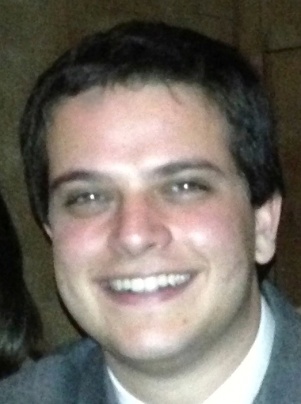 Joseph PasikEDUCATIONNew York University, College of Arts and Science, Undergraduate Program20092013 — Major in psychology, minor in business studiesThe Bronx High School of Science20052009RESEARCH EXPERIENCEAnthropological Field Study on Hospital TechniciansFebruary March 2011 — Extensive three month field study and written report to better understand the life of hospital technicians and what it means to be part of their community.Participation in Intel Research Competition20082009 — “The Link Between Clinical Depression and Platelet Adhesion and Aggregation in Patients with Stable Coronary Artery Disease”. Mentor: Juan Badimon M.D. Ph.D, Mount Sinai School of MedicineWORK EXPERIENCENetSuiteSummer 2012 — Sales InternThe Boy’s Club of New YorkSpring 2012 — Taught an SAT preparatory courseCREOpointSummer 2011 — CREOpoint is a company that provides exclusive social networking for commercial real estate professionals. Analyzed www.CREOpoint.com for both design and usage patterns, delivered report for improving the website to encourage more traffic and better member adoption rates.Robbins Wolfe EventeursSummer 2011 — CateringStuart’s Fish MarketSummer 2010, 2011 — Retail and food preparationRaw Media NetworkSummer 2006 — Video productionOTHERSPSS proficientMaster Scuba DiverCertifications in open water, advanced open water, rescue, night dive specialization, nitrox certification, AWARE fish identification, buoyancy control, kayak specialization